                                  Zvířata a totemStanoviště 1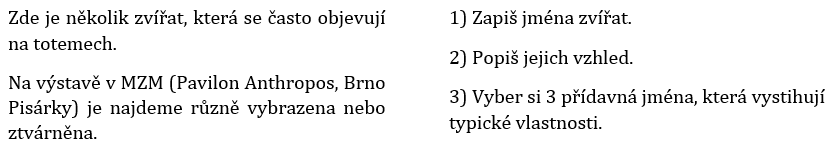 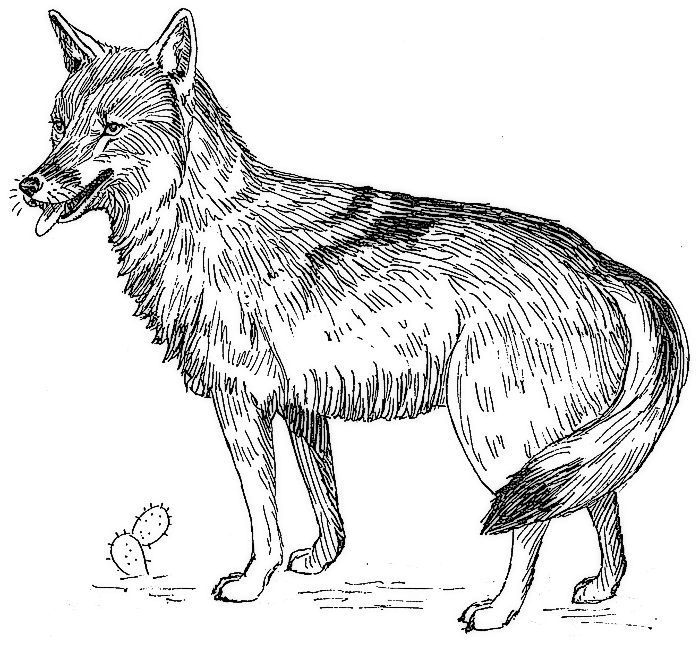 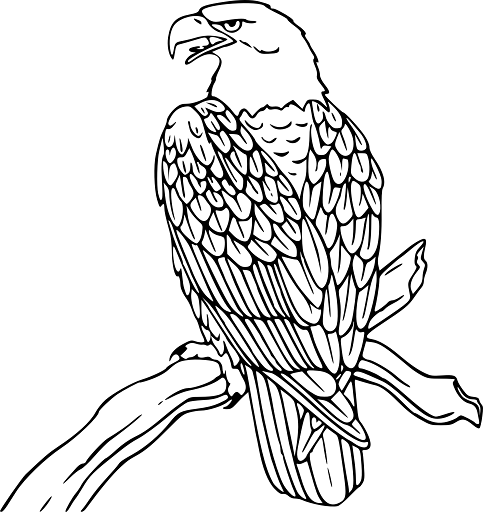                                                                    2.________________________________                         ________________________________________________________________                         ________________________________________________________________                         ________________________________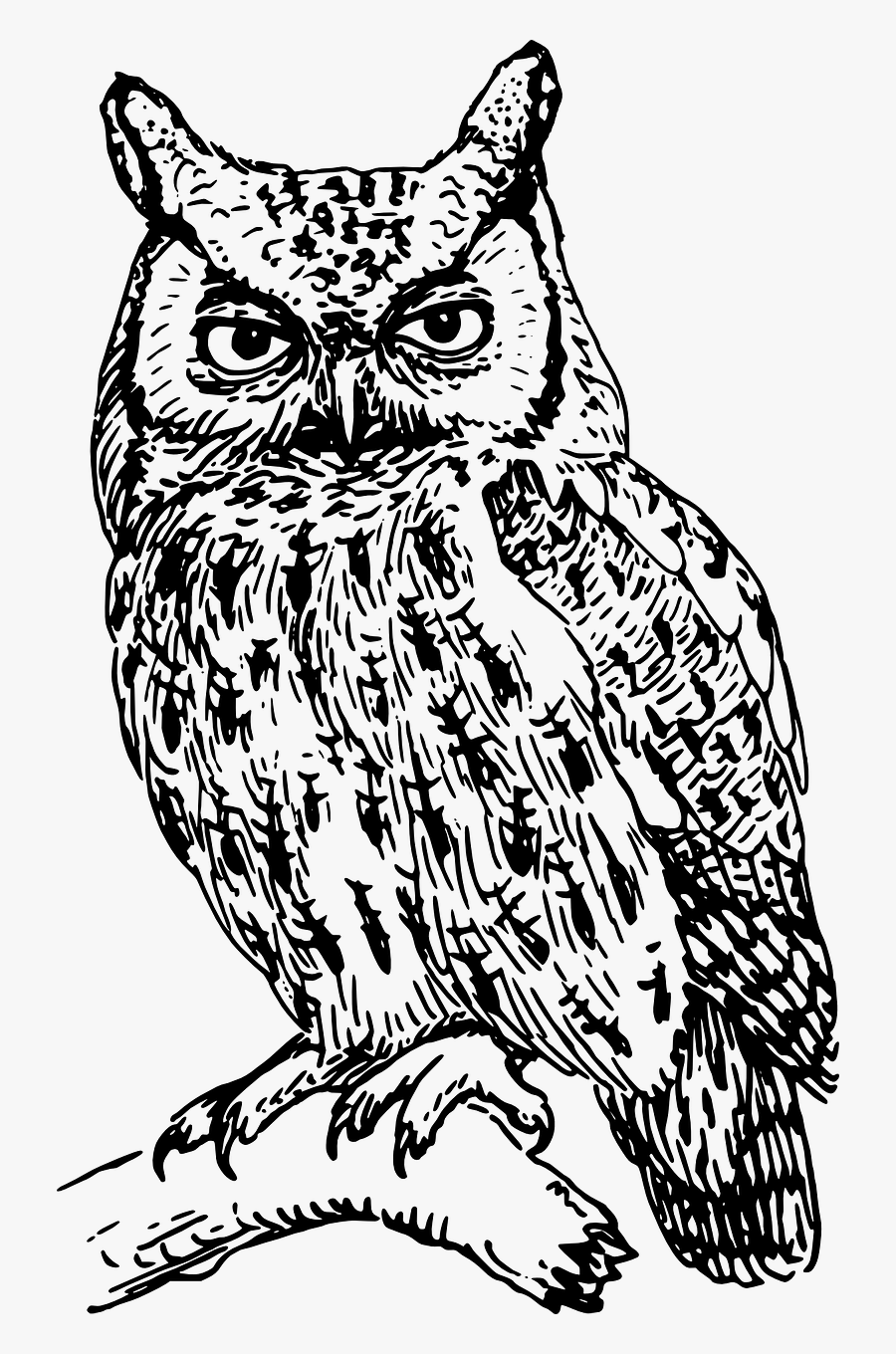 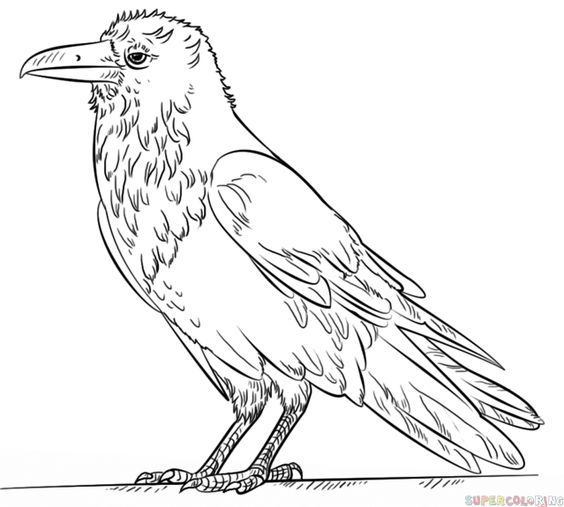 3.                                                                       4.________________________________                         ________________________________________________________________                         ________________________________________________________________                         ________________________________                                  Zvířata a totem5.                    6.         ________________________________                         ________________________________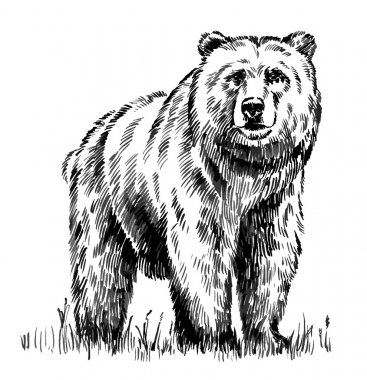 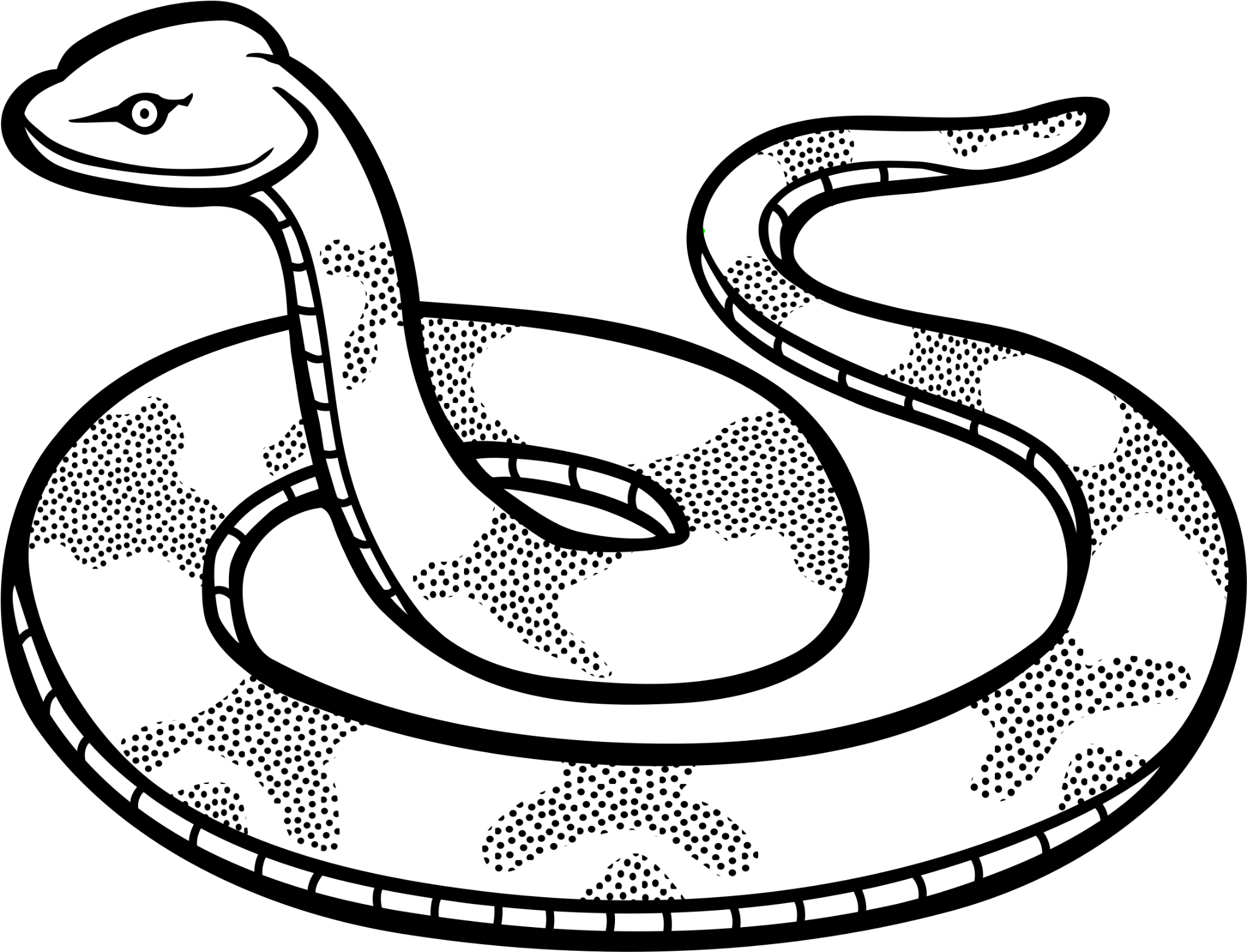 ________________________________                         ________________________________________________________________                         ________________________________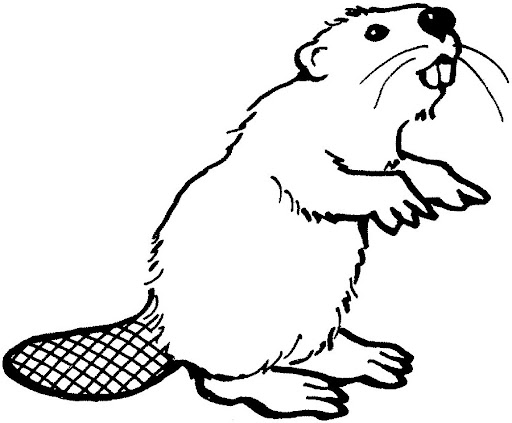 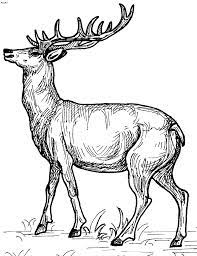 7-                                                                             8. ________________________________                         ________________________________________________________________                         ________________________________________________________________                         _______________________________                                  Zvířata a totem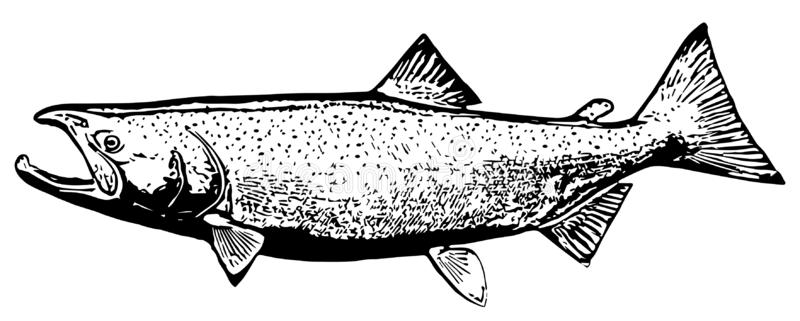 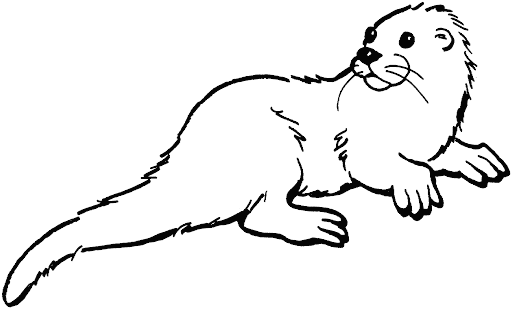 9.                                                                                 10.________________________________                         ________________________________________________________________                         ________________________________________________________________                         ________________________________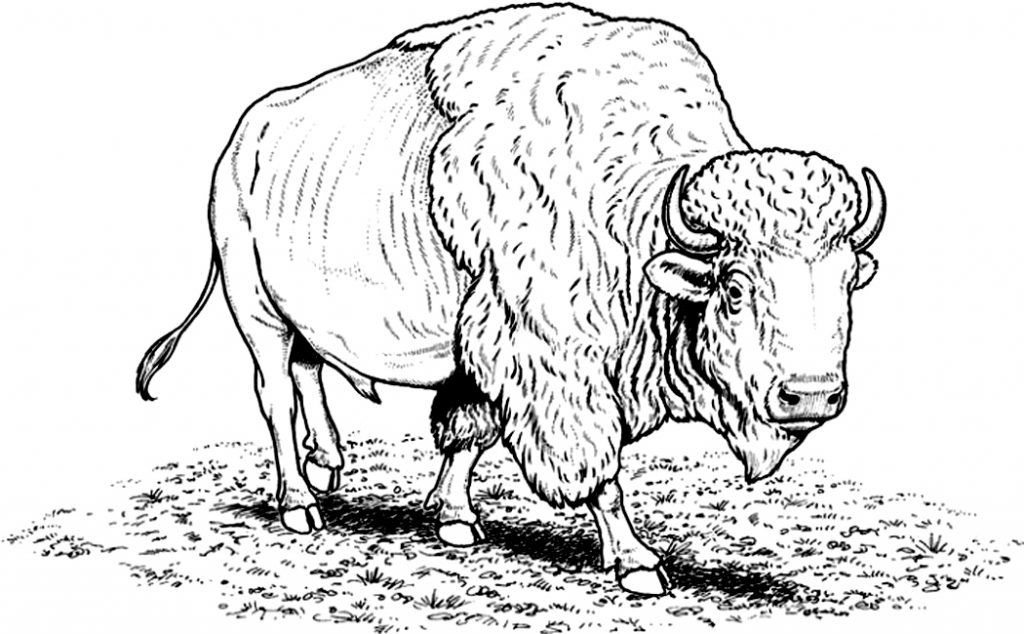 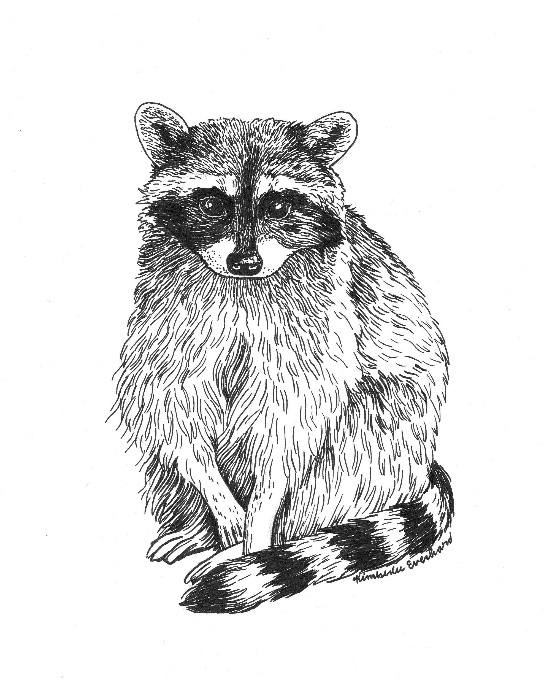 11.                                                                            12.________________________________                         ________________________________________________________________                         ________________________________________________________________                         ________________________________